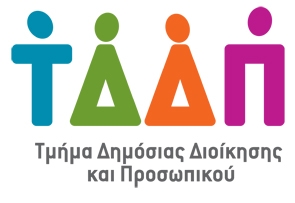 Αρ.Φακ: 07.03.019.002.098.001, 05.13.006              Αρ. Τηλ.: 22466534, 22466520Αρ. Φαξ: 22762047E-mail:  cyprusacademy@capa.mof.gov.cy              nmiltiadous@capa.mof.gov.cy  11 Σεπτεμβρίου 2023                    ΕΓΚΥΚΛΙΟΣ ΕΠΙΣΤΟΛΗΘέμα: Εκπαίδευση στον τομέα της Ηλεκτρονικής Ασφάλειας / Κυβερνοασφάλειας στο πλαίσιο της Εθνικής Στρατηγικής ΚυβερνοασφάλειαςΗ Διευθύντρια Τμήματος Δημόσιας Διοίκησης και Προσωπικού (ΤΔΔΠ), σε συνέχεια προηγούμενης Εγκυκλίου Επιστολής με ημερ. 8 Αυγούστου 2022 με θέμα το πιο πάνω, επιθυμεί να σας ενημερώσει ότι η Κυπριακή Ακαδημία Δημόσιας Διοίκησης (ΚΑΔΔ), στο πλαίσιο του Εθνικού Σχεδίου Δράσης για Ψηφιακές Δεξιότητες, 2021-2025 και της Εθνικής Στρατηγικής Κυβερνοασφάλειας και σε συνεργασία με το Υφυπουργείο Έρευνας, Καινοτομίας και Ψηφιακής Πολιτικής, έχει συμβληθεί με την ιδιωτική εταιρεία PriceWaterHousecoopers, για τη  διοργάνωση σειράς εκπαιδευτικών εργαστηρίων με θέμα «Εκπαίδευση και ανάπτυξη κουλτούρας ηλεκτρονικής ασφάλειας/ κυβερνοασφάλειας», με έναρξη τον Οκτώβριο 2023. Η δράση χρηματοδοτείται από το Σχέδιο Ανάκαμψης και Ανθεκτικότητας (ΣΑΑ).2. 	Ειδικότερα, οι εν λόγω εκπαιδεύσεις διαχωρίζονται σε τρία μαθησιακά επίπεδα, ως αναφέρεται πιο κάτω και θα διοργανωθούν συνολικά μέχρι 150 μονοήμερα εκπαιδευτικά προγράμματα, με δυνατότητα συμμετοχής περίπου 2500 λειτουργών της δημόσιας υπηρεσίας, σύμφωνα με τις ανάγκες μάθησης που έχουν καταγραφεί:Βασική εκπαίδευση (Επίπεδο 1): Απευθύνεται προς όλους τους δημόσιους υπαλλήλους και είναι γενικού ενημερωτικού χαρακτήρα, έχοντας  ως βασικούς στόχους: Tην κατανόηση των κινδύνων κατά τη χρήση του διαδικτύου Tην κατανόηση της σημασίας της εφαρμογής καλών πρακτικών στην εργασία ώστε να προστατεύονται οι ευαίσθητες ή/και διαβαθμισμένες πληροφορίες Τη χρήση μέτρων ασφάλειας για την ενδυνάμωση της κυβερνο-ανθεκτικότητας του δημόσιου τομέα ../…Εξειδικευμένη εκπαίδευση (Επίπεδο 2): Aφορά δημόσιους υπαλλήλους που κατέχουν το βασικό επίπεδο κυβερνοασφάλειας και που λόγω των καθηκόντων τους ενδείκνυται να εκπαιδευτούν περαιτέρω. Ειδικότερα, αφορά λειτουργούς που έχουν εξουσιοδοτηθεί να  εκπροσωπούν τον κάθε οργανισμό στο πλαίσιο των πιο κάτω ρόλων  στα θέματα Κυβερνοασφάλειας:Το άτομο που έχει οριστεί, καθώς και ο αντικαταστάτης του, για επικοινωνία με την Αρχή Ψηφιακής Ασφάλειας (ΑΨΑ) για ρυθμιστικά θέματα ασφάλειας δικτύων και συστημάτων πληροφοριών, και κυβερνοασφάλειαςΤα άτομα (συνήθως είναι 2 σε κάθε Οργανισμό) και οι αντικαταστάτες τους, που είναι υπεύθυνοι ασφαλείας Ηλεκτρονικών Υπολογιστών και Δικτύων του Οργανισμού τους, τα οποία συνεργάζονται με το Εθνικό Computer Security Incident Response Team (CSIRT) για την λήψη ανακοινώσεων και ενημερωτικών δελτίων για την διαχείριση περιστατικών παραβίασης ασφάλειας δικτύων και πληροφοριών και κυβερνοασφάλειαςΕξουσιοδοτημένο/α άτομο/α που είναι υπεύθυνo/α για την κοινοποίηση περιστατικών παραβίασης ασφάλειας στην ΑΨΑ και το Εθνικό CSIRT, επί εικοσιτετράωρου (24/7) βάσεως (σε περίπτωση που τα εξουσιοδοτημένα άτομα στον οργανισμό σας εναλλάσσονται ή δουλεύουν με σύστημα βάρδιας παρακαλείστε όπως διαβιβάσετε τα στοιχεία  για όλους).Τα εξειδικευμένα σεμινάρια αφορούν σε: Μεγάλης κλίμακας κυβερνοεπιθέσειςΣυχνά χρησιμοποιούμενες τακτικές, τεχνικές και διαδικασίεςΚατηγοριοποίηση απειλών Μελέτη περίπτωσης αναφορικά με βασικό σενάριο κυβερνοεπίθεσης Προσδιορισμό προτύπων, κατευθυντήριων γραμμών και βέλτιστων πρακτικών για τη διαχείριση των κινδύνων κυβερνοασφάλειας Γ. Ειδική εξειδικευμένη εκπαίδευση (Επίπεδο 3): Αφορά δημόσιους υπαλλήλους που κατέχουν το βασικό επίπεδο κυβερνοασφάλειας και υπάγονται σε υπουργεία / τμήματα / οργανισμούς με ενασχόληση ειδικά στους τομείς της Ενέργειας / Ναυτιλίας / Υγείας. Τα εργαστήρια αφορούν στα όσα αναφέρονται στο Επίπεδο 2 πιο πάνω, ωστόσο με περαιτέρω εξειδίκευση / προσαρμογή στα θέματα και κινδύνους που αντιμετωπίζουν οι εν λόγω τομείς.3. 	Όλα τα εργαστήρια θα υλοποιηθούν εντός εργάσιμων ωρών  της δημόσιας υπηρεσίας σε κατάλληλους χώρους που θα διατεθούν από τον Ανάδοχο στην Λευκωσία και αν παραστεί ανάγκη, θα εξεταστεί το ενδεχόμενο διοργάνωσης τους και σε άλλες πόλεις. Σημειώνεται ότι ο Ανάδοχος  θα επικοινωνεί απευθείας με τους λειτουργούς που θα δηλωθούν για κάθε οργανισμό, μέσω του ηλεκτρονικού υπηρεσιακού τους ταχυδρομείου και, όπου χρειαστεί και τηλεφωνικώς, σύμφωνα με τα στοιχεία που θα δηλωθούν στο Έντυπο που επισυνάπτεται.  Σημειώνεται ότι θα καταβληθεί προσπάθεια για συμμετοχή λειτουργών από όλους τους οργανισμούς της δημόσιας υπηρεσίας στις εκπαιδεύσεις και, ως εκ τούτου, σε περίπτωση που δηλωθεί μεγάλος αριθμός λειτουργών από κάποιες υπηρεσίες χωρίς να υπάρχει ειδική αιτιολόγηση, ενδέχεται να μην προσκληθούν όλοι στις εκπαιδεύσεις. Νοείται ότι θα πρέπει να εξασφαλίζεται εκ των προτέρων η έγκριση των οικείων Προϊστάμενων για συμμετοχή των λειτουργών στις εκπαιδεύσεις. ../…4.	Τονίζεται επίσης ότι η δράση έχει περιληφθεί στο ΣΑΑ και ως εκ τούτου αποτελεί κυβερνητική δέσμευση, για την υλοποίηση της οποίας έχει αναληφθεί συμβατική υποχρέωση και ως εκ τούτου η εγγραφή και συμμετοχή στα εργαστήρια των στελεχών που θα δηλωθούν από τις υπηρεσίες σας κρίνεται απαραίτητη. Τυχόν ακυρώσεις θα πρέπει να γίνονται μόνο για σοβαρούς υπηρεσιακούς λόγους ή / και για λόγους υγείας και ακολούθως να επαναπρογραμματίζεται, το συντομότερο δυνατό, η εγγραφή/συμμετοχή.5. 	Επομένως, παρακαλείστε όπως συμπληρώσετε το επισυνημμένο Έντυπο που αφορά στην καταγραφή των ονομαστικών αναγκών, ανά επίπεδο εκπαίδευσης, στον οργανισμό σας (Υπουργείο / Υφυπουργείο / Τμήμα / Υπηρεσία / Ανεξάρτητη Υπηρεσία) και το αποστείλετε ηλεκτρονικά στη διεύθυνση nmiltiadous@capa.mof.gov.cy,  το αργότερο μέχρι τις 30/09/2023. Το σχετικό Έντυπο βρίσκεται αναρτημένο στην ιστοσελίδα της ΚΑΔΔ στο σύνδεσμο (κάτω από την κατηγορία Εγκύκλιοι): http://www.mof.gov.cy/capa.6.   Για περισσότερες πληροφορίες μπορείτε να επικοινωνήσετε με τον Λειτουργό Επιμόρφωσης Α΄, κ. Νίκο Μιλτιάδους, στο τηλ. 22466534.7.	Παρακαλείστε όπως η παρούσα Εγκύκλιος τεθεί υπόψιν των Πυρήνων Μάθησης, ή/και άλλων αρμόδιων λειτουργών της υπηρεσίας σας που μπορούν να βοηθήσουν στον αποτελεσματικό συντονισμό της όλης διαδικασίας.	 Γενικό Εισαγγελέα της Δημοκρατίας, Πρόεδρο Επιτροπής Δημόσιας Υπηρεσίας, Πρόεδρο Επιτροπής Εκπαιδευτικής Υπηρεσίας, Γενικό Ελεγκτή, Επίτροπο Διοικήσεως, Επίτροπο Εποπτείας (ΓεΣΥ), Επίτροπο Νομοθεσίας, Επίτροπο Προστασίας Δεδομένων Προσωπικού Χαρακτήρα / Επίτροπο Πληροφοριών, Πρόεδρο Επιτροπής Προστασίας Ανταγωνισμού, Επίτροπο Προστασίας των Δικαιωμάτων του Παιδιού, Επίτροπο Διαφάνειας, Διοικητή Κυπριακής Υπηρεσίας Πληροφοριών, Γενικούς Διευθυντές Βουλής των Αντιπροσώπων, Υπουργείων, Υφυπουργείων και Γενικής Διεύθυνσης Ανάπτυξης, Υπουργείο Οικονομικών, Αρχιπρωτοκολλητή, Γενικό Λογιστή, Έφορο Εσωτερικού Ελέγχου,Έφορο Υπηρεσίας Συνεργατικών Εταιρειών, Πρόεδρο Εφοριακού Συμβουλίου, Πρόεδρο Αναθεωρητικής Αρχής Προσφορών, Έφορο Ελέγχου Κρατικών Ενισχύσεων, Προϊστάμενο Διοίκησης Προεδρίας, Γραμματέα Υπουργικού Συμβουλίου.ΚΥΠΡΙΑΚΗ ΔΗΜΟΚΡΑΤΙΑΥΠΟΥΡΓΕΙΟ ΟΙΚΟΝΟΜΙΚΩΝ